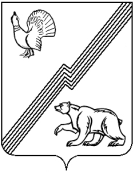 ГЛАВА ГОРОДА ЮГОРСКАХанты-Мансийского автономного округа – Югры ПОСТАНОВЛЕНИЕот 16 декабря 2016 года                                                                                                                   № 53О внесении изменения в постановление главы города Югорска от 25.10.2011 № 20 «О создании Общественного советагорода Югорска»В целях повышения эффективности взаимодействия органов местного самоуправления и некоммерческих общественных объединений города Югорска, поддержания общественного согласия, вовлечения общественных объединений в разработку общественных механизмов решения социальных проблем города, а также формирования гражданского общества:1. Внести в приложение к постановлению главы города Югорска от 25.10.2011 № 20                      «О создании Общественного совета города Югорска» (с изменениями от 17.01.2012 № 2, от 22.07.2015 № 43, от 22.07.2015 № 44, от 22.07.2015 № 45) изменение, изложив раздел 4 в следующей редакции:« 4. Полномочия Совета4.1. К полномочиям Совета относятся:4.1.1. Принятие решений рекомендательного характера по вопросам  общественного и социально-экономического развития муниципального образования.4.1.2. Внесение предложений в органы местного самоуправления по созданию благоприятных условий для развития общественных  институтов и гражданских инициатив.4.1.3. Приглашение на свои заседания  представителей органов государственной власти, Думы города Югорска, администрации города Югорска, некоммерческих общественных  организаций, движений и иных некоммерческих объединений, авторитетных жителей города и лидеров общественного мнения при обсуждении вопросов, решение которых входит в  компетенцию Совета.4.1.4. Участие в общественных слушаниях по вопросам социально-экономического развития муниципального образования.4.1.5. Создание рабочих групп.». 	2. Опубликовать  постановление в  официальном печатном издании города Югорска и разместить на официальном сайте администрации города Югорска. 	3. Настоящее постановление  вступает в силу после его официального опубликования.	4. Контроль за выполнением постановления оставляю за собой.Глава города Югорска                                                                                                    Р.З. Салахов